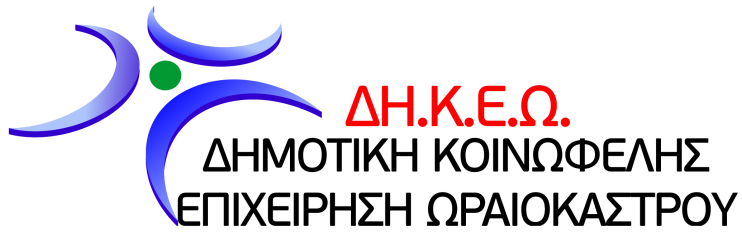 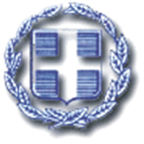 ΕΛΛΗΝΙΚΗ ΔΗΜΟΚΡΑΤΙΑΝΟΜΟΣ ΘΕΣΣΑΛΟΝΙΚΗΣΔΗΜΟΣ ΩΡΑΙΟΚΑΣΤΡΟΥΔΗΜΟΤΙΚΗ ΚΟΙΝΩΦΕΛΗΣ ΕΠΙΧΕΙΡΗΣΗ ΩΡΑΙΟΚΑΣΤΡΟΥΤαχ. Δ/νση	: Λόρδου Βύρωνα & Θεσσαλονίκης	Ωραιόκαστρο  8/5/2023	: Δημοτικό Κολυμβητήριο	Αρ. πρωτ. 333Ταχ. Κώδ	: Ωραιόκαστρο, Τ.Κ. 57013Τηλ	: 2310 809323,  Φαξ: 2310 697755Site	: www.dikeo.grE-mail	: info@dikeo.grΑΝΑΚΟΙΝΩΣΗΑΙΤΗΣΕΙΣ ΜΕ ΣΥΝΔΡΟΜΗ ΣΤΟΝ ΠΑΙΔΙΚΟ ΣΤΑΘΜΟ TΗΣ ΔΗΜΟΤΙΚΗΣ ΚΟΙΝΩΦΕΛΟΥΣ ΕΠΙΧΕΙΡΗΣΗΣ ΩΡΑΙΟΚΑΣΤΡΟΥΑπό την Δημοτική Κοινωφελή Επιχείρηση Ωραιοκάστρου (ΔΗ.Κ.Ε.Ω.) ανακοινώνεται πως από την Τετάρτη  10 Μαΐου 2023 έως την Τετάρτη 31 Μαΐου 2023 οι ενδιαφερόμενοι γονείς μπορούν να καταθέσουν αίτηση εγγραφής για τη φοίτηση των παιδιών τους στον παιδικό σταθμό της ΔΗ.Κ.Ε.Ω «Μυγδονάκια» στη Λητή για τη σχολική χρονιά 2023-2024.Δικαίωμα εγγραφής στον παιδικό σταθμό έχουν τα νήπια από 2,5 ετών έως την εγγραφή τους στην υποχρεωτική εκπαίδευση.Σημειώνεται ότι ο Δήμος Ωραιοκάστρου έχει ενταχθεί στη δίχρονη υποχρεωτική εκπαίδευση, οπότε δεν δύναται να εγγράψει στους παιδικούς σταθμούς του, παιδιά που είναι γεννημένα το 2019.Οι ενδιαφερόμενοι γονείς την αίτηση εισαγωγής του παιδιού μπορούν να την παραλάβουν από τα γραφεία της ΔΗ.Κ.Ε.Ω., από τον παιδικό σταθμό ή μέσω της ιστοσελίδας του Δήμου Ωραιοκάστρου.Η αίτηση εισαγωγής κατατίθεται συμπληρωμένη στα γραφεία της ΔΗ.Κ.Ε.Ω. από τις 8.00 έως τις 14.00 ή στον παιδικό σταθμό τις εργάσιμες ημέρες από τις 08.00 έως τις 14.00 ή μέσω ηλεκτρονικού ταχυδρομείου στη διεύθυνση: ouzouni@dikeo.grΤα ΔΙΚΑΙΟΛΟΓΗΤΙΚΑ που απαιτούνται για την συμπλήρωση και την υποβολή της αίτησης εισαγωγής είναι τα παρακάτω: 1) Αίτηση με συμπληρωμένο ερωτηματολόγιο της μητέρας ή του πατέρα ή του κηδεμόνα του παιδιού που παρέχεται μέσω της ΔΗ.Κ.Ε.Ω.2) Πιστοποιητικό οικογενειακής κατάστασης και όπου αυτό δεν είναι εφικτό ληξιαρχική πράξη γέννησης του παιδιού ή/και ληξιαρχική πράξη συμφώνου συμβίωσης.3) Βεβαίωση εργοδότη ότι και οι δύο γονείς είναι εργαζόμενοι ή πρόκειται να εργασθούν εντός μηνός από την υποβολή της αίτησης εγγραφής, με προσδιορισμό του ύψους των αποδοχών τους, και αντίγραφο αναγγελίας πρόσληψης της αιτούσας/του αιτούντος ή της σύμβασης μαζί με το έντυπο Ε4 (ετήσιος πίνακας προσωπικού).4) Βεβαίωση ανεργίας από τον ΟΑΕΔ ή κάρτα ανεργίας σε ισχύ του γονέα ή των γονέων που είναι άνεργοι.5) Βεβαίωση υγείας του παιδιού συμπληρωμένη και υπογεγραμμένη από Παιδίατρο, καθώς και αντίγραφο του βιβλιαρίου υγείας του με τα εμβόλια που προβλέπονται κάθε φορά ανάλογα με την ηλικία του παιδιού. 6) Αντίγραφο της δήλωσης φορολογίας εισοδήματος του τρέχοντος οικονομικού έτους και αντίγραφο εκκαθαριστικού σημειώματος των γονέων.7) Αντίγραφο λογαριασμού ΔΕΗ ή ΟΤΕ ή ΕΥΑΘ.8) Κάθε άλλο δικαιολογητικό που κρίνεται ανά περίπτωση, όπου αποδεικνύεται ιδιαίτερη οικογενειακή, κοινωνική, οικονομική κατάσταση της οικογένειας.Για περισσότερες πληροφορίες οι ενδιαφερόμενοι μπορούν να καλούν στο τηλέφωνο του Παιδικού Σταθμού (τηλ. 2394071578) και στα γραφεία της ΔΗ.Κ.Ε.Ω. (τηλ. 2310697755 και 2310809323). Αιτήσεις εγγραφής υποβάλλονται καθ΄όλη την διάρκεια του έτους εφόσον υπάρχουν κενές θέσεις.Διευκρινίζεται πως οι αιτήσεις για ένταξη στο πρόγραμμα ΕΣΠΑ στη δράση «Προώθηση και υποστήριξη παιδιών για την ένταξη τους στην προσχολική εκπαίδευση καθώς και για την πρόσβαση παιδιών σχολικής ηλικίας, εφήβων και ατόμων με αναπηρία σε υπηρεσίες δημιουργικής απασχόλησης» είναι ανεξάρτητες και θα υπάρξει νέα ενημέρωση (www.eetaa.gr)ΠΑΙΔΙΚΟΣ ΣΤΑΘΜΟΣ  ΔΗ.Κ.Ε.ΩΠΑΙΔΙΚΟΣ ΣΤΑΘΜΟΣ ΛΗΤΗΣ-ΜΥΓΔΟΝΑΚΙΑΔιεύθυνση: ΛΗΤΗ Τηλ.: 2394071578Ο ΠΡΟΕΔΡΟΣ ΤΗΣ ΔΗΚΕΩΠΑΝΙΩΡΗΣ ΑΝΑΣΤΑΣΙΟΣ